Church: ______________________________________	Date: ____________Local Church Accessibility SurveyIs your church accessible and open to all persons?Are you concerned that you might inadvertently be keeping some people fromparticipating fully in the spiritual and social life of your congregation?This brief survey form will help you identify your strengths and weaknesses.Take a few minutes to walk through your church building.  What do you see?(Check all questions that apply to your local church facilities.)Church Entrance & HallsIs there a ramp or level entrance to the church door?			                                         	__Yes   __NoAre the sides of ramps adequately protected with handrails?			                          	__ Yes   __ NoAre there directional signs that clearly direct persons to ramps and accessible entrances?               __Yes   __NoAre there directional signs so people know where to go upon entering the church building?         	  __Yes   __NoIs there a church directory to help visitors find the church office/sanctuary/meeting rooms, etc? 	 __ Yes  __NoAre there handrails at the church entrance?							   __Yes  __NoAre there handrails in the church halls?								  __Yes   __NoAre Braille signs and textured doorknobs provided at appropriate places?			  __Yes   __No	Are water fountains/payphones/bulletin boards, etc., accessible to persons in wheelchairs?          __Yes   __NoAre fire extinguishers/water fountains/payphones, etc., recessed so as not to create obstacles?   __Yes   __No	Is snow and ice adequately removed from walkways during the winter months?			 __Yes   __NoAre ramps protected from rain and winter icing or snow?					 __Yes   __NoAre open stairs fitted with a means of warning the blind, e.g., slightly raised abrasive strips?         __Yes   __NoComments: _______________________________________________________________________________SanctuaryCan the sanctuary accommodate wheelchairs?                                                                                      __Yes   __NoAre several places for wheelchairs provided so that wheelchair users have a choice of seating? __Yes   __NoIs there adequate lighting on speaker’s face to facilitate speech /lip reading?                                 __Yes   __NoIs there adequate lighting for reading in all pews?                                                                                 __Yes   __NoAre large print Bibles available?                                                                                                                 __Yes   __NoAre large print Hymnals or Song Books available?                                                                                  __Yes   __NoAre large print worship materials (bulletins, etc.) available?                                                                __Yes   __NoIs the sound system of good quality and without dead spots?                                                             __Yes   __NoIs there a sound amplification system for the hard of hearing?                                                           __Yes   __NoAre individual hearing devices for the hearing impaired available?                                                    __Yes   __NoIs sign language provided during worship services?                                                                               __Yes   __NoAre pews cushioned for added comfort?                                                                                                  __Yes   __NoAre guide dogs permitted in the church sanctuary?                                                                               __Yes   __NoIs there a temperature controlled heating and cooling system?                                                          __Yes   __NoIs the altar and chancel area open and without steps for persons receiving the
 sacrament of holy communion?							           __Yes   __NoIs the altar and chancel area open and without steps for persons receiving
the sacrament of holy baptism?								           __Yes   __NoIs the altar and chancel area accessible for all leadership during the worship service?                  __Yes   __NoComments:______________________________________________________________________________ElevatorsIs there an elevator or chair lift in the building?                               				           __Yes   __NoDoes the elevator have buttons low enough for wheelchair reach?			           __Yes   __NoAre Braille signs utilized and placed 4.5 to 5.5 feet from the floor?			           __Yes   __NoComments:________________________________________________________________________________TransportationDoes the church provide transportation for worship and church-related activities?		 __Yes   __NoDoes the church have a van capable of transporting persons in wheelchairs?		              __Yes   __NoDoes the church have arrangements in place to help transport persons with disabilities?                __Yes   __NoComments:________________________________________________________________________________ParkingAre there parking spaces marked “Handicapped Parking”?					__Yes   __NoDo you provide valet parking service? 								__Yes   __NoAre handicap parking spaces 1.5 times the usual width?						__Yes   __NoIs there a level approach to the church building from the parking area or street?			__Yes   __NoIs the parking lot well lighted at night?								__Yes   __NoAre snow and ice adequately removed from parking areas during winter months?		__Yes   __NoDo you provide security patrol in the parking lot at night?					__Yes   __NoComments:________________________________________________________________________________RestroomsDo restrooms (especially toilet areas) have handrails?						__Yes   __NoAre restrooms wheelchair accessible?								__Yes   __NoAre toilet stalls large enough to accommodate a wheelchair?					__Yes   __NoAre the sinks wheelchair accessible?								__Yes   __NoAre faucet controls easy to operate, requiring no difficult finger or hand action?			__Yes   __NoAre mirrors, soap, and towels accessible to persons in wheelchairs?				__Yes   __NoAre restrooms accessible to church sanctuary?							__Yes   __NoAre restrooms accessible to classrooms and meeting rooms?					__Yes   __NoComments:________________________________________________________________________________DoorsAre exterior and interior doors easy to open?							__Yes   __NoDo church doors swing without conflict to wheelchairs?						__Yes   __NoAre there vertical door handles or horizontal door bars rather than slippery round knobs?	__Yes   __NoComments:________________________________________________________________________________Church Administration, Leadership,Worship, & Church SchoolDo persons with disabilities participate in and provide leadership for any of the following:		Church Council?								__Yes   __No		Committees and Boards?							__Yes   __NoDoes your church take seriously the following:		Time of day in planning programs?						__Yes   __No		Effective communication techniques?						__Yes   __No		Style of program presentation and content of material?				__Yes   __No		Accessibility issues when holding a program or event?				__Yes   __NoAre worship services and other special programs recorded and provided for the use
of homebound and other members?								__Yes   __NoDo persons with disabilities participate in worship and church school as:			Greeters and ushers?							__Yes   __No			Liturgists or lay readers?						__Yes   __No			Choir members/soloists?						__Yes   __No			Lay speakers?								__Yes   __No			Church school teachers?						__Yes   __No			Class officers/leaders?							__Yes   __NoComments:________________________________________________________________________________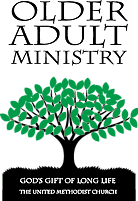 This survey is taken from a form developed by the General Board of Discipleship Older Adult Ministry.  It has been reformatted to allow for electronic completion and filing.   For further information, contact the GBOD, Center on Aging and Older Adult Ministries, P.O. Box 340003, Nashville, TN 37203-0003.  The website is www.aging-umc.org.